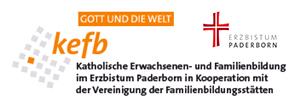 KEFB Geschäftsstelle / Dekanatsbildungswerk / verbandl. BWKEFB Geschäftsstelle / Dekanatsbildungswerk / verbandl. BWKEFB Geschäftsstelle / Dekanatsbildungswerk / verbandl. BWVeranst.-Nr.«SEMESTER»Nachweis über die Durchführung einer Bildungsveranstaltung Thema der Veranstaltung:_________________________Datum: __________________  Uhrzeit:  von ___________  bis ___________Dauer:    ______UEAnzahl der Teilnehmenden über 15 Jahre:   
                                                                     bitte unbedingt ausfüllen!Es wird bestätigt, dass die Veranstaltung mit den oben angegebenen Unterrichtseinheiten und der angegeben Teilnehmerzahl stattgefunden hat!
____________________________Datum/ Unterschrift VeranstaltungsleiterNachweis über die Durchführung einer Bildungsveranstaltung Thema der Veranstaltung:_________________________Datum: __________________  Uhrzeit:  von ___________  bis ___________Dauer:    ______UEAnzahl der Teilnehmenden über 15 Jahre:   
                                                                     bitte unbedingt ausfüllen!Es wird bestätigt, dass die Veranstaltung mit den oben angegebenen Unterrichtseinheiten und der angegeben Teilnehmerzahl stattgefunden hat!
____________________________Datum/ Unterschrift VeranstaltungsleiterNachweis über die Durchführung einer Bildungsveranstaltung Thema der Veranstaltung:_________________________Datum: __________________  Uhrzeit:  von ___________  bis ___________Dauer:    ______UEAnzahl der Teilnehmenden über 15 Jahre:   
                                                                     bitte unbedingt ausfüllen!Es wird bestätigt, dass die Veranstaltung mit den oben angegebenen Unterrichtseinheiten und der angegeben Teilnehmerzahl stattgefunden hat!
____________________________Datum/ Unterschrift VeranstaltungsleiterNachweis über die Durchführung einer Bildungsveranstaltung Thema der Veranstaltung:_________________________Datum: __________________  Uhrzeit:  von ___________  bis ___________Dauer:    ______UEAnzahl der Teilnehmenden über 15 Jahre:   
                                                                     bitte unbedingt ausfüllen!Es wird bestätigt, dass die Veranstaltung mit den oben angegebenen Unterrichtseinheiten und der angegeben Teilnehmerzahl stattgefunden hat!
____________________________Datum/ Unterschrift VeranstaltungsleiterMit diesem Veranstaltungsnachweis zusätzlich einzureichen sind:
bei mehr als 4 UE:  ProgrammablaufBei mehreren Kurstagen: Einzelthemen pro KurstagMit diesem Veranstaltungsnachweis zusätzlich einzureichen sind:
bei mehr als 4 UE:  ProgrammablaufBei mehreren Kurstagen: Einzelthemen pro KurstagMit diesem Veranstaltungsnachweis zusätzlich einzureichen sind:
bei mehr als 4 UE:  ProgrammablaufBei mehreren Kurstagen: Einzelthemen pro KurstagMit diesem Veranstaltungsnachweis zusätzlich einzureichen sind:
bei mehr als 4 UE:  ProgrammablaufBei mehreren Kurstagen: Einzelthemen pro Kurstag